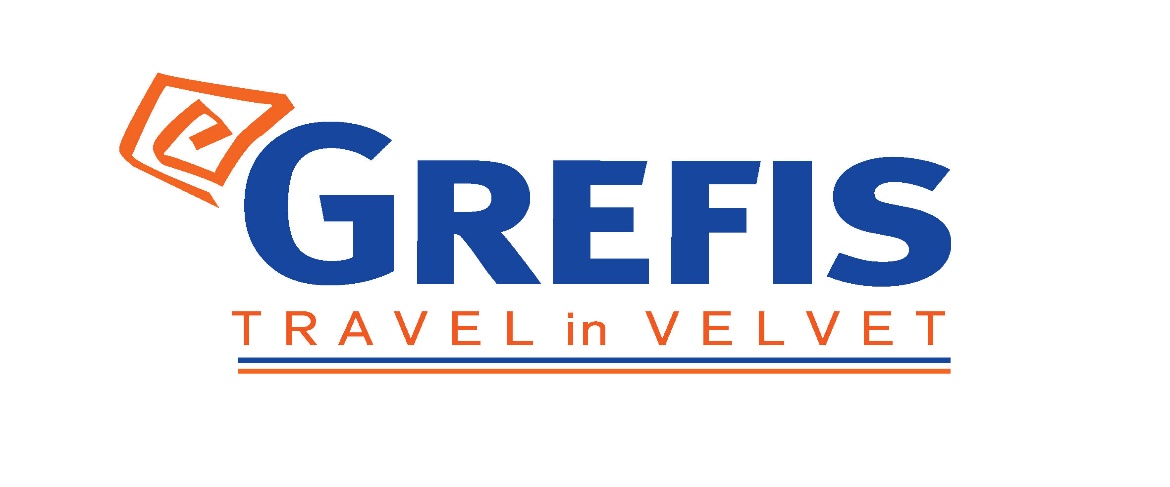                             Μητροπόλεως 26-28, (8όρ. )                                      Αθήνα 105 63                              Τηλέφωνο: 210 3315621                                Φαξ: 210 3315623 – 4                                 Email: info@grefis.gr                                                                                  ΜΑΓΙΚΗ ΓΗ ΤΗΣ ΑΡΚΑΔΙΑΣ 3ημ.«3 ημέρες γεμάτες χρώμα και εικόνες»Δώρο: Επίσκεψη στο αρχοντικό οινοποιείο Καλογρή.Διαμονή στο «Αρχοντικό Καλτεζιώτη» 4*sup.Αλωνίσταινα, Βυτίνα, Κάψια, Μονή Αγίου Προδρόμου, Αρχαία Γόρτυνα, Σπήλαιο Κάψια, Οινοποιείο ΚαλογρήΑναχωρήσεις: 10,17,24,31 Ιουλίου & 7,14,21,28 Αυγούστου ‘201η ημέρα ΑΘΗΝΑ – ΑΛΩΝΙΣΤΑΙΝΑ – ΒΥΤΙΝΑ – ΚΑΨΑΣΑναχώρηση νωρίς το πρωί από την Αθήνα, με δροσιά και έχοντας τον ήλιο πίσω μας, κατευθυνόμαστε για την Ορεινή Αρκαδία και συγκεκριμένα για το κατάφυτο χωριό Αλωνίσταινα. Το πανέμορφο παραδοσιακό χωριό, βρίσκεται φωλιασμένο ανάμεσα στη  κοιλάδα του όρους Μαινάλου, με τα πλατάνια και τα πουνάρια, με τις πηγές και τα γάργαρα νερά που πηγάζουν εκεί από την αρχαιότητα, να δημιουργούν ένα θαύμα από την μητέρα φύση. Το κέντρο του χωριού, με τα πετρόχτιστα αρχοντικά και τις ξύλινες σκεπές τους, μας μεταφέρουν πίσω στην ιστορία του. Στην βόλτα ανάμεσα στα στενά σοκάκια της Αλωνίσταινα, θα επισκεφτούμε την Αγία Παρασκευή όπου ο Κολοκοτρώνης έκανε τάμα πριν την μάχη των Δερβενακίων. Ο περιποιημένος ναός με το πέτρινο καμπαναριό και το ρολόι που το κοσμεί, το καθιστούν απαραίτητη στάση για προσκύνημα και περισυλλογή. Επίσης, θα έχουμε την ευκαιρία να θαυμάσουμε το μαρμάρινο μνημείο προς τιμήν της μητέρας του Κολοκοτρώνη και να γευτούμε τοπικά εδέσματα. Συνεχίζουμε για την Βυτίνα, ο ομορφότερος ορεινός προορισμός της Αρκαδίας. Το καταπράσινο σκηνικό με την πλούσια βλάστηση, συμπληρώνεται με το παραμυθένιο οικισμό του, που είναι χτισμένος στους πρόποδες του Μαινάλου. Το διαμάντι της Αρκαδίας με τα παραδοσιακά σπίτια από μαύρο μάρμαρο, που συνδυάζονται άριστα με τις κατακόκκινες κεραμοσκεπές διαθέτει πολλές ομορφιές. Πρώτα, για τους λάτρεις του ρομαντισμού και όχι μόνο, θα περπατήσουμε στο “δρομάκι της Αγάπης” , το δεντροσκέπαστο μονοπάτι γεμάτο με αρώματα από τα πλατάνια που το στολίζουν, μοιάζει σαν να έχει βγει από όνειρο ή από πίνακα ζωγραφικής. Η ιστορία που κρύβει μας ταξιδεύει πίσω στο χρόνο, εκεί που οι νέοι της εποχής έκαναν το περίπατό τους, ανταλλάσσοντας τι πρώτες ματιές μέχρι όρκους αιώνιας αγάπης και ερωτικά ραβασάκια. Το πανέμορφο τοπίο οργιάζει μπροστά σας και σας καλεί να χαλαρώσετε και να απολαύσετε την βόλτα σας, κάνοντας την καρδιά σας να «φτερουγήσει» για ακόμη μια φορά. Φτάνοντας στο κέντρο της πλατείας, μέσα από τα λιθόστρωτα στενά δρομάκια, θα δούμε το μπρούτζινο άγαλμα του Ματθαίου Πόταγα, που δεσπόζει στην καρδιά της ολοζώντανης πλατείας και θα προσκυνήσουμε στον πολιούχο της,  τον Άγιο Τρύφωνα. Χτισμένος το 1846 αποτελεί ένα από τα σημαντικότερα αξιοθέατα της περιοχής με θαυμάσια αρχιτεκτονική και μεγαλοσύνη. Προαιρετικά, στον ελεύθερο χρόνο που θα έχετε στην διάθεσή σας, μπορείτε  να ανακαλύψετε μόνοι σας την υπόλοιπη ιστορία του οικισμού, μέσα από το Λαογραφικό μουσείο του, που διατηρεί ακμαίο τα ήθη και τα έθιμα της πνιγμένης στο έλατο, Βιτίνας αλλά και να αγοράσετε παραδοσιακά προϊόντα, μέλι και τραχανά, από την τοπική αγορά.  Άφιξη στο  χωριό Κάψια, τακτοποίηση στο ξενοδοχείο και διανυκτέρευση.Διαμονή & παροχές : Αρχοντικό Καλτεζιώτη 4*Διατροφή : Δείπνο2η ημέρα ΚΑΨΑΣ – ΜΟΝΗ ΑΓ. ΠΡΟΔΡΟΜΟΥ – ΑΡΧΑΙΑ ΓΟΡΤΥΝΑ - ΚΑΨΑΣΠρωινό στο χώρο του ξενοδοχείου και αναχώρηση για την ιερή μονή του Αγίου Προδρόμου. Η επιβλητική μονή, ορθώνεται σε πελώριο, κάθετο βράχο μέσα σε άγριο δάσος γεμάτο έλατα. Αφού περπατήσουμε μέσα από το κατάφυτο μονοπάτι της χαράδρας του Λούσιου, εμφανίζεται το ιδιαίτερο αρχιτεκτονικό, μοναστηριακό συγκρότημα που μοιάζει να είναι λαξευμένο με πέτρα πάνω στο βράχο, σχεδόν ένα με αυτόν. Η μονή διαθέτει πλούσια θρησκευτική και ιστορική παράδοση, την οποία και θα μάθουμε αγναντεύοντας την θέα που στο Φαράγγι του Λούσιου που θα σας κόψει κυριολεκτικά την ανάσα, με την πανδαισία του πράσινου να κυριαρχεί, ενώ η μελωδία που συνθέτουν τα ορμητικά  νερά που αναβλύζουν από τον ομώνυμο ποταμό θα σας εντείνουν την απέραντη γαλήνη. Χρόνος για προσκύνημα στη μονόκλιτη βασιλική του ναού με τις όμορφες αγιογραφίες. Συνεχίζουμε για την αρχαία Γόρτυνα, όπου και θα ξεναγηθούμε ανάμεσα στα μνημεία της. Η αρχαία Αρκαδική πόλη, βρίσκεται κτισμένη ανατολικά, στις όχθες του ποταμού Λούσιου κοντά στο χωριό Ατσίχολο, ανάμεσα από την Καρύταινα και τη Δημητσάνα. Σύμφωνα με την μυθολογία οικιστής της πόλης ήταν ο Γόρτυς και μέχρι σήμερα έχει διατηρηθεί, ένα μεγάλο μέρος της αρχαίας πόλης εναρμονισμένο άριστα με το φυσικό τοπίο που το περιβάλλει.  Στην αρχαία λουτρόπολη, που χρονολογείται από τα Γεωμετρικά χρόνια, θα θαυμάσουμε το ναό του Ασκληπιού, θεού της ιατρικής και τα τότε φημισμένα, ιαματικά πέτρινα λουτρά. Επιστροφή στο χωριό Καψιά που έχει θέα τη γυμνή κορυφή του Μαινάλου με το φόντο το καταπράσινο ελατοδάσος. Ελεύθερος χρόνος για να περιδιαβείτε ανάμεσα στα πετρόχτιστα και τα ιστορικά κτίρια, κάνοντας μια επίσκεψη στον μητροπολιτικό ναό του Αγίου Νικολάου που φυλάσσεται η επίχρυση εικόνα της Παναγιάς της Ελευθερώτριας. Μπορείτε ακόμη να γευματίσετε σε μία από τις τοπικές ταβέρνες δοκιμάζοντας τις παραδοσιακές συνταγές του χωριού από σπιτικά μακαρόνια μέχρι ψητά και τυριά. Διανυκτέρευση στο ξενοδοχείο.Διαμονή & παροχές :  Αρχοντικό Καλτεζιώτη 4*Διατροφή : Ημιδιατροφή 3η ημέρα ΚΑΨΑΣ – ΣΠΗΛΑΙΟ ΚΑΨΙΑ – ΟΙΝΟΠΟΙΕΙΟ ΚΑΛΟΓΡΗ – ΑΘΗΝΑ Πρόγευμα στο χώρο του ξενοδοχείου αφού αποχαιρετήσουμε το ονειρώδες χωριό Κάψια, συνεχίζουμε για το σπήλαιο του ομώνυμου παραδοσιακού οικισμού. Το χερσαίο σπήλαιο, έχει μήκος 380 μέτρα και αποτελεί ένα σπάνιο, φοβερό θέαμα που συνδυάζει ζεστά χρώματα, παιχνιδιάρικα  σχέδια δημιουργώντας ένα  μεγαλειώδες φυσικό σύμπλεγμα. Στο εσωτερικό του σπηλαίου υπάρχουν μικρά και μεγάλα δωμάτια από σταλακτίτες και σταλαγμίτες, με την αίθουσα των «Θαυμάτων», να ξεχωρίζει κυριολεκτικά με το θαύμα φυσικής τέχνης, γνωστό και ως λευκό δάσος. Πριν την επιστροφή μας, θα κάνουμε επίσκεψη στο παραδοσιακό οινοποιείο Καλογρή. Στο αναπαλαιωμένο πετρόχτιστο οινοποιειο του 19ου θα  απολαύσουμε μια μαγική  ξενάγηση στα κελάρια όπου θα μάθουμε τα πάντα για την παλαίωση του οίνου  και θα έχουμε την ευκαιρία να δοκιμάσουμε μια μεγάλη ποικιλία από  κρασιά,  συνοδεία πάντα παραδοσιακών εδεσμάτων που φτιάχνουν εκεί, όπως χειροποίητη πίτα κ.α. Έχοντας θαυμάσει μαγικά τοπία, μέσα από το σύντομο ταξίδι μας δηλώνουμε αμέσως το ενδιαφέρον για την επόμενη απόδρασή μας. Άφιξη στην Αθήνα γεμάτοι νέες εικόνες και γεύσεις.Διατροφή : Πρωινό.Περιλαμβάνονται:Διαμονή στο επιλεγμένο ξενοδοχείο Archontiko Kaltezioti 4*sup.  Ημιδιατροφή καθημερινά.Επίσκεψη στο οινοποιείο Καλογρή.Εκδρομές, περιηγήσεις, ξεναγήσεις, όπως αναφέρονται στο αναλυτικό πρόγραμμα της εκδρομής.Όλες οι περιηγήσεις πραγματοποιούνται με υπερσύγχρονο στόλο λεωφορείων EURO6, ο μοναδικός που διαθέτει ειδική κλιματιστική μονάδα με φυσικό ψυχικό αέρα και φίλτρα ενεργού άνθρακα εντός της καμπίνας, εξασφαλίζοντας όλα τα υγειονομικά πρωτόκολλα και φυσικά, την ασφάλειά σας. Έμπειρο αρχηγός - συνοδός του γραφείου μας.  Ασφάλεια αστικής/επαγγελματικής ευθύνης. Φ.Π.Α  Δεν περιλαμβάνονται:Ό,τι ρητά αναφέρεται ως προαιρετικό ή προτεινόμενο. Δημοτικοί φόροι ξενοδοχείων το άτομο τη βραδιά.(3,00€ ανά δωμάτιο -  ανά διανυκτέρευση)  Τιμή εισιτηρίου για το σπήλαιο  Κάψια.Σημείωση :Διαφοροποίηση στη ροή - σειρά των επισκέψεων του προγράμματος , ενδέχεται  να πραγματοποιηθεί, χωρίς να παραλειφθεί καμία επίσκεψη . 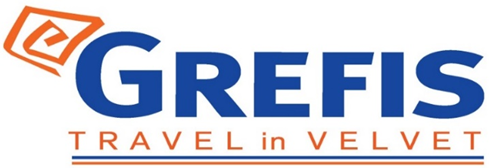   www.grefis.grΣτις τιμές δεν περιλαμβάνονται φόροι διαμονής και δημοτικοί φόροι. Στην Ελλάδα ο φόρος διαμονής, βάση σχετικού νόμου καταβάλλεται από τον πελάτη απ’ ευθείας στο εκάστοτε ξενοδοχείο. Οι τιμές αλλάζουν ανά τύπο ξενοδοχείου και αφορούν την διαμονή του πελάτη σε δωμάτιο/σουίτα ανά διανυκτέρευση. Πιο συγκεκριμένα: Τύπος ΞενοδοχείουΤιμέςΞενοδοχείο 3*:1.50€Ξενοδοχείο 4*:3,00€Ξενοδοχείο 5*: 4,00€